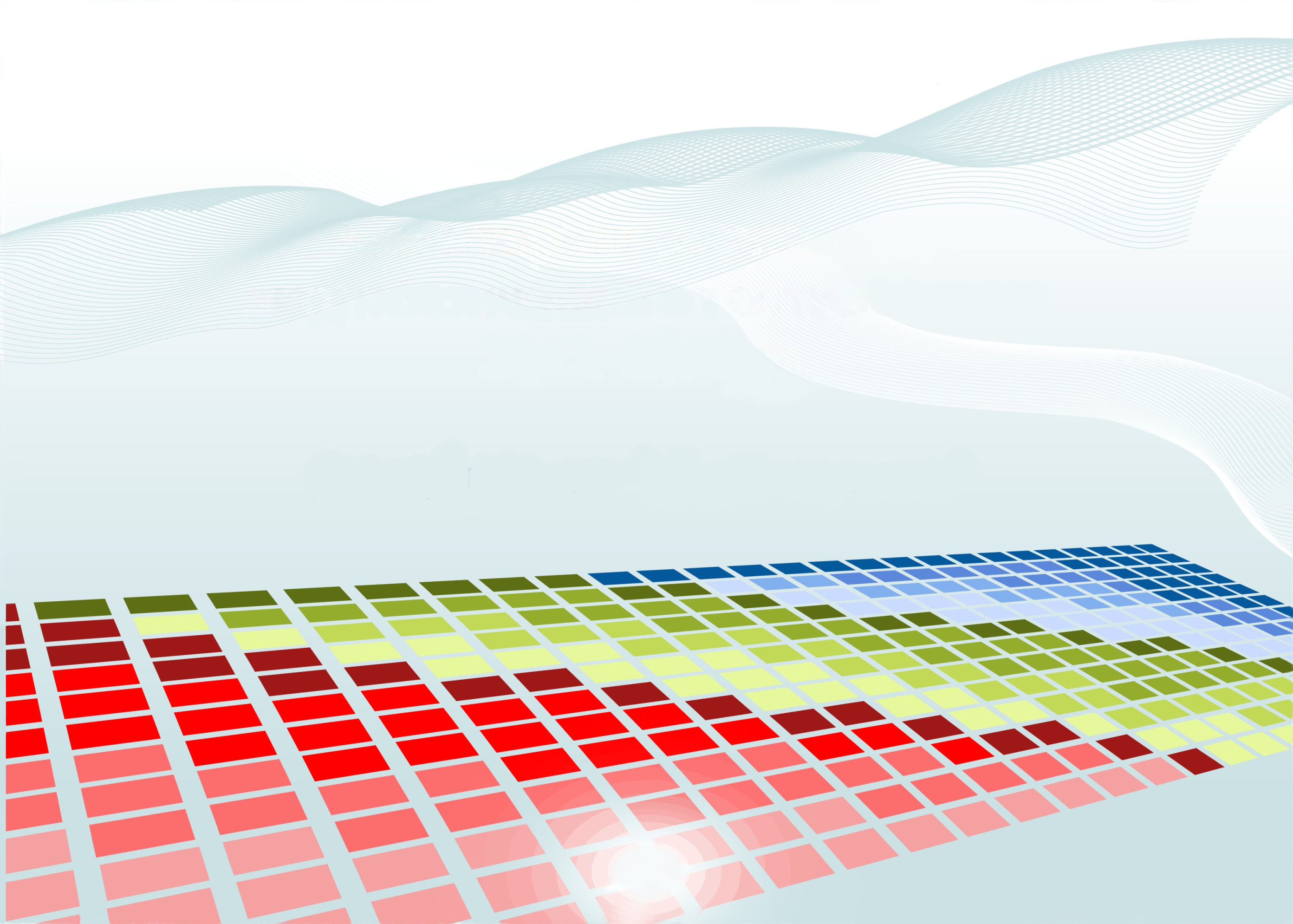 Мониторинг результатов диагностического тестирования
2014-2016 гг.Дисциплина «Биология»среднее общее образование(на базе 11 классов)Мониторинг результатов диагностического тестирования по дисциплине «Биология»Распределение результатов диагностического тестирования
Дисциплина «Биология»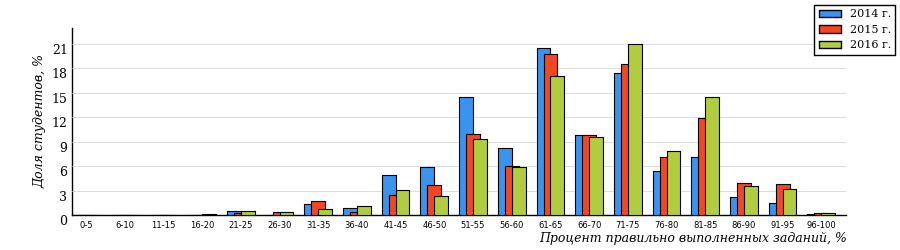 Карта коэффициентов решаемости заданий по дисциплине «Биология»Карта коэффициентов решаемости
Дисциплина «Биология»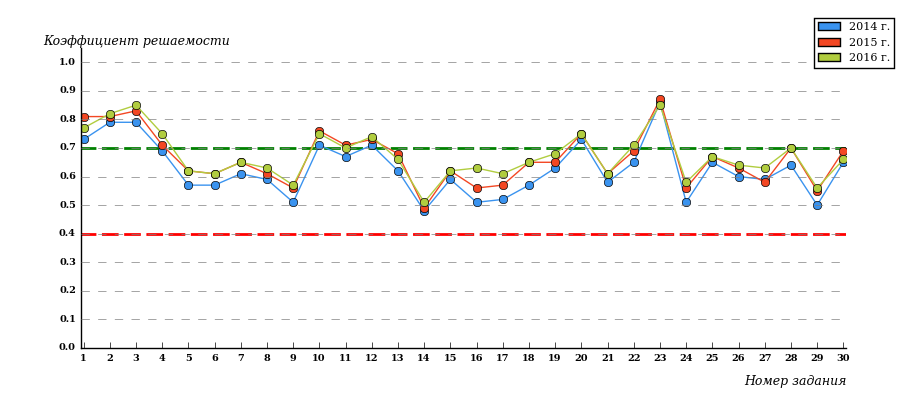 Количественные показатели участия факультетов вуза
в диагностическом тестировании по дисциплине «Биология» в 2016 г.
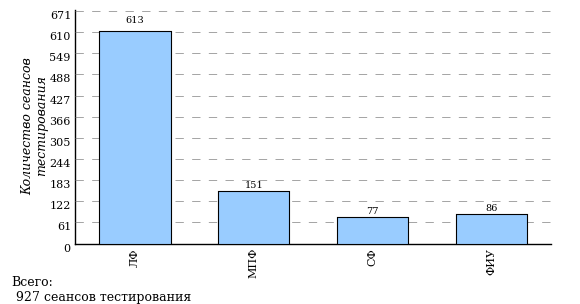 Результаты тестирования студентов по направлениям подготовки вузаЛЕЧЕБНЫЙ ФАКУЛЬТЕТ Гистограмма плотности распределения 
результатов тестирования 
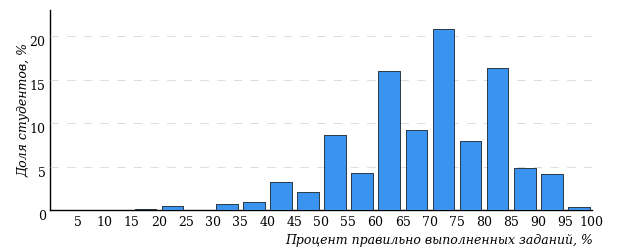 МЕДИКО-ПРОФИЛАКТИЧЕСКИЙ ФАКУЛЬТЕТ Направление подготовки 32.05.01 (060105.65) «Медико-профилактическое дело»Гистограмма плотности распределения 
результатов тестирования 
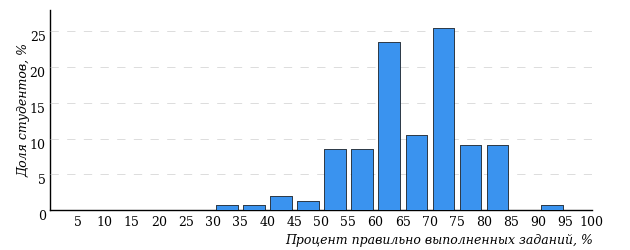 СТОМАТОЛОГИЧЕСКИЙ ФАКУЛЬТЕТ Направление подготовки 31.05.03  «Стоматология»Гистограмма плотности распределения 
результатов тестирования 
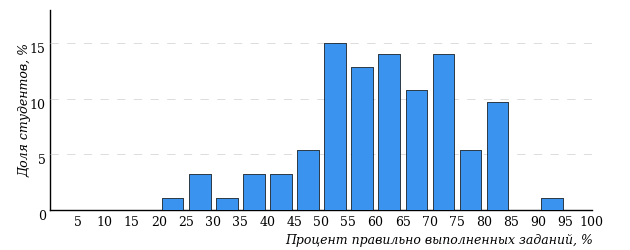 ФАКУЛЬТЕТ ИНОСТРАННЫХ УЧАЩИХСЯНаправление подготовки 31.05.01  «Лечебное дело»Гистограмма плотности распределения 
результатов тестирования 
Направление подготовки 31.05.03  «Стоматология»Гистограмма плотности распределения 
результатов тестирования 
Направление подготовки 32.05.01 «Медико-профилактическое дело»Гистограмма плотности распределения 
результатов тестирования 
Диапазон правильно выполненных
заданийДоля студентовДоля студентовДоля студентовДиапазон правильно выполненных
заданий2014 г.2015 г.2016 г.[80%-100%]11%20%21%[60%-80%)53%55%55%[40%-60%)33%22%20%[0%-40%)3%3%4%Всего100%100%100%Процент правильно выполненных
заданийДоля студентов[80%-100%]26%[60%-80%)54%[40%-60%)18%[0%-40%)2%Всего100%Процент правильно выполненных
заданийДоля студентов[80%-100%]10%[60%-80%)69%[40%-60%)20%[0%-40%)1%Всего100%Процент правильно выполненных
заданийДоля студентов[80%-100%]11%[60%-80%)44%[40%-60%)37%[0%-40%)8%Всего100%Процент правильно выполненных
заданийДоля студентов[80%-100%]26%[60%-80%)54%[40%-60%)18%[0%-40%)2%Всего100%Процент правильно выполненных
заданийДоля студентов[80%-100%]11%[60%-80%)44%[40%-60%)37%[0%-40%)8%Всего100%Процент правильно выполненных
заданийДоля студентов[80%-100%]10%[60%-80%)69%[40%-60%)20%[0%-40%)1%Всего100%